Publicado en Ciudad de México el 05/02/2021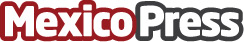 Danfoss fortalece su organización para aumentar el crecimiento futuroSe combinan los segmentos de Calefacción y Refrigeración para crear la división Danfoss Climate Solutions. El 40% de todo el consumo de energía en las ciudades se utiliza para la refrigeración y la calefacción de edificiosDatos de contacto:Danfoss5528553031Nota de prensa publicada en: https://www.mexicopress.com.mx/danfoss-fortalece-su-organizacion-para Categorías: Ecología E-Commerce Recursos humanos Consumo Nuevo León Ciudad de México Innovación Tecnológica Sector Energético http://www.mexicopress.com.mx